	«СОГЛАСОВАНО»	Директор МБУДО «Энергия»                                                                                                     __________Л.Ф.Удовыдченко	«__»______________  2015 г.ПОЛОЖЕНИЕо проведении открытого турнира спортивного клуба «Файтер» по кикбоксингу«ТАВРИЙСКИЙ КУБОК-2015»в разделах:поинтфайтинг, лайт-контакт. 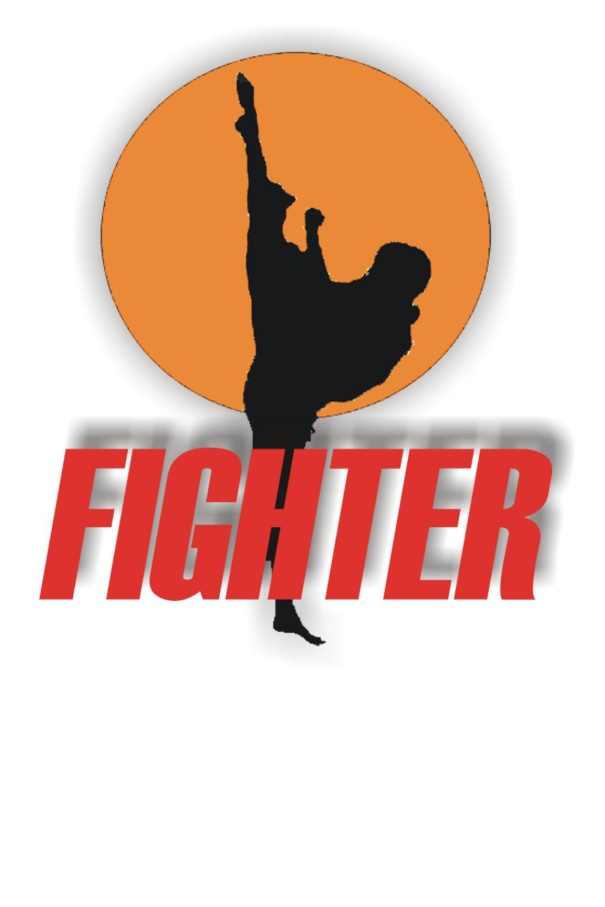 г. Симферополь13-15 ноября 2015 годаЦели и задачи.Соревнования личные  проводятся в целях:Дальнейшей популяризации и развития кикбоксинга;Пропаганда здорового образа жизни молодого поколения за счёт привлечения детей и подростков к систематическим занятиям спортом;Повышения спортивного мастерства спортсменов, занимающихся кикбоксингом;2. Место и сроки проведения соревнования   Соревнования проводятся  13-15 ноября   2015г. в г.Симферополе, АР Крым, пос.ГРЭС,ул.  Яблочкова 16 ,  спорткомплекс МБУДО «Энергия»   Мандатная комиссия, взвешивание и жеребьевка участников проводится по приезду: 13 ноября  2015 года  с 10.00 до 16.00 по адресу: г.Симферополе, АР Крым, пос.ГРЭС,ул.  Яблочкова 16 ,  спорткомплекс МБУДО «Энергия»3. Организаторы соревнования:Организаторы:МБУДО «Энергия»Управления  молодежи, спорта и туризма администрации г. СимферополяКрымское региональное отделение общественной организации «ФКР»Главный судья соревнований: Кононенко В.А.Главный секретарь соревнований: Устинова С.В.4. Требования к участникам соревнований и условия их допуска.Каждый участник соревнований должен иметь: паспорт, страховой полис от несчастного случая, паспорт кикбоксёра - с отметкой врачей о допуске к соревнованиям, форму установленного образца. Лайт-контакт: Мужчины, женщины 1996 г.р. и старше, юниоры и юниорки 1997-1999 г.р., младшие юниоры и юниорки 2000-2002 г.р., юноши и девушки 2003-2005 г.р. допуск к соревнованиям юниоров и юниорок разрешается спортсменам, родившимся после 6 сентября 1996 г.р., допуск к соревнованиям младших юниоров и юниорок разрешается спортсменам, родившимся после 6 сентября 1999 г.р.Поинтфайтинг: Мужчины, женщины 1996 г.р. и старше, юниоры и юниорки 1997-1999 г.р., младшие юниоры и юниорки 2000-2002 г.р., юноши и девушки 2003-2005 г.р. допуск к соревнованиям юниоров и юниорок разрешается спортсменам, родившимся после 6 сентября 1996 г.р., допуск к соревнованиям младших юниоров и юниорок разрешается спортсменам, родившимся после 6 сентября 1999 г.р. В разделе поинтфайтинг, спортсмены возрастной группы «юниоры» имеют право выступать в возрастной группе «взрослые».Весовые категории: согласно Правилам ФКР«WAKO».5. Программа соревнований.13 ноября–день приезда.10.00 – 16.00 – мандатная комиссия, взвешивание участников14 ноября– первый день соревнований09.00 – 10.00 – судейский семинар и совещание представителей команд10.00 – 18.00 – предварительные поединки, полуфинальные поединки, финальные поединки РАЗДЕЛ ПОИНТФАЙТИНГ13 00 –торжественное открытие15 ноября– второй день соревнований09.00 – 10.00 – судейский семинар и совещание представителей команд10.00 – 18.00 – предварительные поединки, полуфинальные поединки, финальные поединки РАЗДЕЛ ЛАЙТ-КОНТАКТОтъезд  участников соревнований6. Условия подведения итогов.Соревнования в личном зачете проводятся по Олимпийской системе с выбыванием после первого поражения; 2 спортсмена, проигравшие в полуфинале, занимают третье место, согласно Правилам соревнований по кикбоксингу.7. Награждение.Спортсмены, которые заняли 1 места в своих весовых категориях, награждаются  медалью  Кубком и дипломом, за 2- 3 место – медаль, диплом,По итогам личного первенства определяются команды победители.1 место спортсмена в личном первенстве – 3 балла команде, 2 место- 2 балла, 3-место – 1 балл       1 командное место награждается кубком , дипломом. памятный  приз.                2 командное место –кубок , диплом8. Условия финансирования.Все затраты по командированию спортсменов, тренеров несут командирующие организации. Затраты по проведению соревнований, изготовление памятных медалей, дипломов, афиш, аренды спортзала, оплата судей и другие организационные расходы, несет проводящая организация. Для удобства приезжающих спортсменов , представителей и судей бронируются места в гостиницах города. Стоимость проживания составляет ; Гостиница МДЦ  «Артек» (г.Симферополь) от 200 руб..9. Обеспечение безопасности участников соревнований и зрителей.	Турнир проводится на объектах спорта, отвечающих требованиям нормативных правовых актов, действующих на территории Российской Федерации и направленных на обеспечение общественного порядка и безопасности участников и зрителей, а также при условии наличия актов готовности сооружения к проведению мероприятий, утверждаемых в установленном порядке.	Ответственные исполнители: руководитель спортсооружения. 10. Страхование участников соревнований.	Участие в соревнованиях осуществляется только при наличии договора (оригинала) о страховании от несчастных случаев, жизни и здоровья, который предоставляется в Мандатную комиссию на каждого участника соревнований.	Страхование участников Соревнований может производиться за счет бюджетных  и внебюджетных средств, в соответствии с законодательством Российской Федерации и субъектов Российской Федерации.11. Заявки на участие.        Предварительные заявки на участие в соревнованиях подаются не позже чем за 5 дней до начала соревнований по адресу: г.Симферополь, пос.Грэсовский,  ул.Яблочкова 14, кв 96. Устиновой Светлане Владимировне письменно по  телефонам  +7 (978) 7117 445  или на Электронную почту на адрес:                                      E-mail:     cvet_kick@mail.ru     12. В мандатную комиссию соревнований  в день заезда представляются следующие документы.-  Именная официальная заявка от организации-  Документ, подтверждающий спортивную квалификацию спортсмена;-  Медицинский допуск от физкультурного диспансера;-  Страховой полис;-  Свидетельство о рождении или паспорт;-  Паспорт кикбоксера       Изготовителем  ВСЕХ  элементов экипировки  согласно  правил ФКР, может быть только компании «ГРИН-ХИЛЛ» (тайгер)  и «ТОП ТЭН» (пять звезд)-Стартовый взнос за участие в соревнованиях- 700 рублей – за раздел.Положение является официальным вызовом на соревнования.